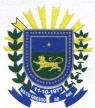 GOVERNO DO ESTADO DEGOVERNO DO ESTADO DEGOVERNO DO ESTADO DEPRESTAÇÃO DE CONTASPRESTAÇÃO DE CONTASPRESTAÇÃO DE CONTASANEXO XVIIANEXO XVIIMATO GROSSO DO SULMATO GROSSO DO SULMATO GROSSO DO SULRELATÓRIO DE EXECUÇÃO DO OBJETORELATÓRIO DE EXECUÇÃO DO OBJETORELATÓRIO DE EXECUÇÃO DO OBJETORELATÓRIO DE EXECUÇÃO DO OBJETORELATÓRIO DE EXECUÇÃO DO OBJETOANEXO XVIIANEXO XVIIMATO GROSSO DO SULMATO GROSSO DO SULMATO GROSSO DO SULRELATÓRIO DE EXECUÇÃO DO OBJETORELATÓRIO DE EXECUÇÃO DO OBJETORELATÓRIO DE EXECUÇÃO DO OBJETORELATÓRIO DE EXECUÇÃO DO OBJETORELATÓRIO DE EXECUÇÃO DO OBJETOMODALIDADE:TERMO DE COLABORAÇÃOTERMO DE COLABORAÇÃOTERMO DE COLABORAÇÃOMODALIDADE:TERMO DE COLABORAÇÃOTERMO DE COLABORAÇÃOTERMO DE COLABORAÇÃOTERMO DE FOMENTOTERMO DE FOMENTOTERMO DE FOMENTOTERMO DE FOMENTOTERMO DE FOMENTOTERMO DE FOMENTOTipo de Prestação de Contas:Tipo de Prestação de Contas:PARCIAL - Período de ExecuçãoPARCIAL - Período de ExecuçãoPARCIAL - Período de ExecuçãoFINAL - Periodo de ExecuçãoFINAL - Periodo de ExecuçãoFINAL - Periodo de ExecuçãoFINAL - Periodo de Execuçãode___/___/____a ___/___/___de___/___/____a ___/___/___de___/___/____a ___/___/___de___/___/____a ___/___/___de___/___/____a ___/___/___de___/___/____a ___/___/___1. INTRODUÇÃO:1. INTRODUÇÃO:(Nome da Organização(Nome da OrganizaçãoDa SociedadeDa SociedadeCivil)............................,firmouparceriaparceriacoma............................................(Orgão/Entidade Publico Estadual), através do Termo de Colaboração/Fomento nº............................................(Orgão/Entidade Publico Estadual), através do Termo de Colaboração/Fomento nº............................................(Orgão/Entidade Publico Estadual), através do Termo de Colaboração/Fomento nº............................................(Orgão/Entidade Publico Estadual), através do Termo de Colaboração/Fomento nº............................................(Orgão/Entidade Publico Estadual), através do Termo de Colaboração/Fomento nº............................................(Orgão/Entidade Publico Estadual), através do Termo de Colaboração/Fomento nº............................................(Orgão/Entidade Publico Estadual), através do Termo de Colaboração/Fomento nº............................................(Orgão/Entidade Publico Estadual), através do Termo de Colaboração/Fomento nº............................................(Orgão/Entidade Publico Estadual), através do Termo de Colaboração/Fomento nº............................................(Orgão/Entidade Publico Estadual), através do Termo de Colaboração/Fomento nº............................................(Orgão/Entidade Publico Estadual), através do Termo de Colaboração/Fomento nº..................................,com..................................,comvigênciapelovigênciapeloperíodode(..)a(...),tendo portendo portendo porobjeto..................................................................................., conforme Plano de Trabalho., conforme Plano de Trabalho., conforme Plano de Trabalho.2. DA PRESTAÇÃO DE CONTAS2. DA PRESTAÇÃO DE CONTAS2. DA PRESTAÇÃO DE CONTAS3. INFORMAÇÕES ADICIONAIS3. INFORMAÇÕES ADICIONAIS4. CONSIDERAÇÕES FINAIS (se necessário):4. CONSIDERAÇÕES FINAIS (se necessário):4. CONSIDERAÇÕES FINAIS (se necessário):4. CONSIDERAÇÕES FINAIS (se necessário):5. AUTENTICAÇÃO5. AUTENTICAÇÃOLocal:Local:Data:Assinatura do Representante LegalAssinatura do Representante LegalAssinatura do Representante LegalAssinatura do Representante Legal